	Ginebra, 16 de septiembre de 2013Muy Señor mío:1	Tras la Circular TSB 24 de 3 de mayo de 2013, tengo el honor de comunicarle que los 22 Estados Miembros que participaron en la última reunión de la Comisión de Estudio 17, durante su Sesión Plenaria celebrada el 4 de septiembre de 2013:1.1	aprobaron el texto de un proyecto de nueva Recomendación UIT-T.El título de esta nueva Recomendación UIT-T que se aprobó es el siguiente:X.1255	Marco para el descubrimiento de la información de gestión de la identidad2	Puede accederse en línea a la información disponible sobre patentes a través de la dirección web del UIT-T.3	El texto de las Recomendación prepublicado pronto estará disponible en la dirección web del UIT-T.4	La UIT publicará lo antes posible el texto de esta Recomendación.Le saluda muy atentamente.Malcolm Johnson
Director de la Oficina de
Normalización de las TelecomunicacionesOficina de Normalización
de las Telecomunicaciones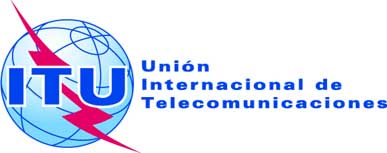 Ref.:Circular TSB 53COM 17/MEU-	A las Administraciones de los Estados Miembros de la UniónTel.:
Fax:
Correo-e:+41 22 730 5866
+41 22 730 5853
tsbsg17@itu.int Copia:-	A los Miembros del Sector UIT-T;-	A los Asociados del UIT-T;-	A las Instituciones Académicas del UIT-T;-	Al Presidente y a los Vicepresidentes de la Comisión de Estudio 17;-	Al Director de la Oficina de Desarrollo de las Telecomunicaciones;-	Al Director de la Oficina de RadiocomunicacionesAsunto:Aprobación de la nueva Recomendación UIT-T X.1255